Figure 2 below represents a water supply network that connects 10 cities. The amounts on the arcs represent the maximum daily amounts of water that can flow across the network in thousands of gallons. Determine the maximum amount of water that can flow through the system. Show your manual work (by hand) step by step to reach the optimal answer (i.e., don’t just provide a final answer and don’t use a computer program to find a solution). Provide also a summary of the solution.9	00 2	86	0	30 5	417	0	010	0	7	8	71	3	5	080	60 6	8000 1000	1040	9	7Figure 2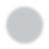 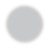 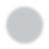 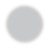 